Общие сведения об образовательном учреждении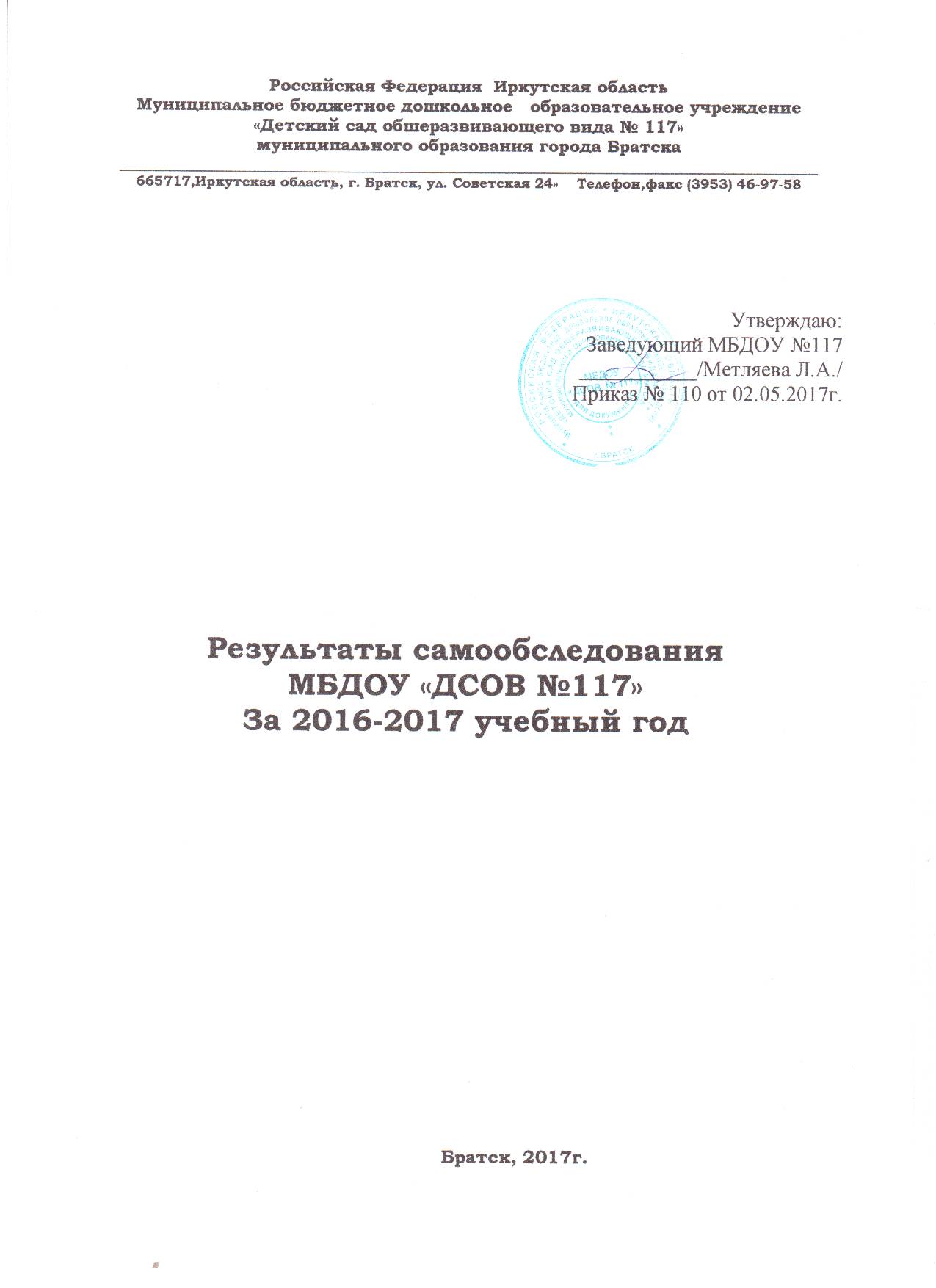 Структура управления МБДОУ «ДСОВ №117»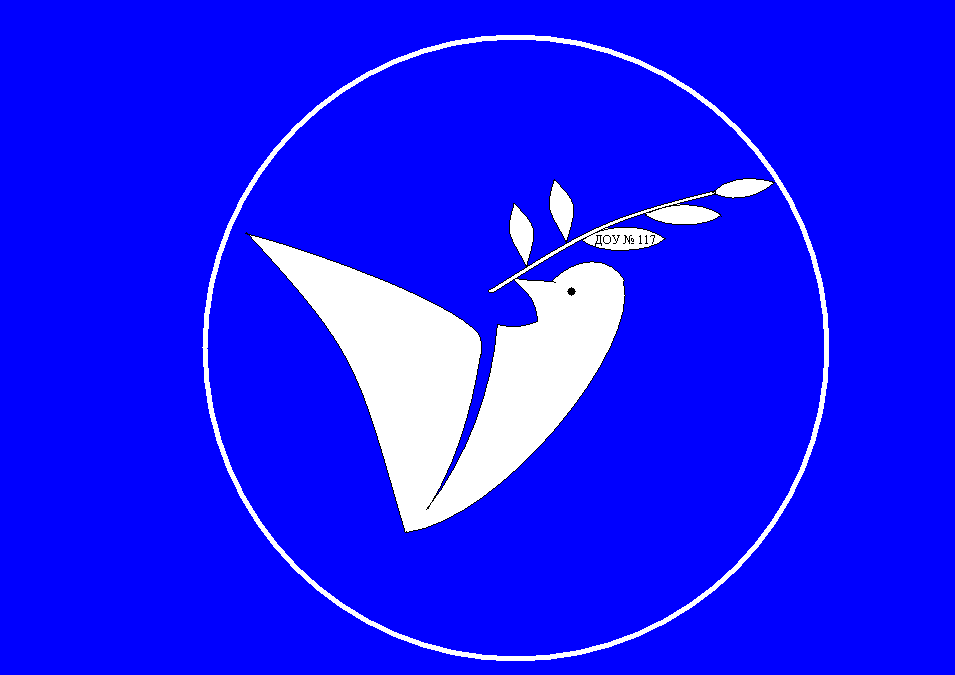 Управление ДОУ осуществляется в соответствии с законом РФ «Об образовании» на основе принципов единоначалия и самоуправления. Руководство деятельностью МБДОУ «ДСОВ №117» осуществляется заведующим ДОУ, который назначается на должность и освобождается от должности Учредителем. Заведующий осуществляет непосредственное руководство ДОУ и несет ответственность за деятельность учреждения.Действующая организационно-управленческая структура позволяет оптимизировать управление, включить в пространство управленческой деятельности значительное число педагогов и родителей (законных представителей).Вывод:  Структура образовательного учреждения соответствует решаемым  ДОУ задачам, механизм управления дошкольным учреждением определяет его стабильное функционирование.Содержание и качество подготовки воспитанниковДля оценки интеллектуальных и личностных качеств воспитанников в Учреждении проводится мониторинг, который  включает в себя оценку физического развития ребенка, состояния его здоровья, а также развития общих способностей: познавательных, коммуникативных и регуляторных.Мониторинг   результатов освоения детьми основной общеобразовательной программы дошкольного  образования.Содержание образовательной деятельности в ДОУ определяется Основной образовательной программой дошкольного образования  МБДОУ «ДСОВ №117».Содержание Программы охватывает 5 образовательных областей: социально-коммуникативное развитие, познавательное развитие, речевое развитие, художественно-эстетической развитие, физическое развитие.При реализации ООП ДО педагогами проводилась оценка индивидуального развития детей в рамках педагогической диагностики, основанной на методе наблюдения. Педагогическая диагностика направлена на решение задач индивидуализации образования, связанной с оценкой эффективности педагогических действий с целью их дальнейшей оптимизации.Все разделы программ, реализуемых в Учреждении, направлены на всестороннее формирование личности ребенка с учетом его физического и психического развития, индивидуальных возможностей, интересов и способностей, готовности к обучению в школе.Мониторинг состояния здоровья воспитанников  уровень физического развития  воспитанников.Работа по физическому воспитанию в дошкольном учреждении строится на основе диагностики, которую проводит инструктор по физической культуре. Результаты работы обсуждаются на педагогических планерках, заседаниях Совета педагогов.Для проведения профилактических мероприятий в нашем дошкольном учреждении имеется медицинский кабинет со специальным оборудованием: бактерицидные лампы, ростомер, напольные весы, детский тонометр. Основная цель, которую ставит перед собой коллектив Учреждения – это сохранение и укрепление здоровья детей, совершенствование работы с родителями по пропаганде здорового образа жизни.Распределение по группам здоровья МБДОУ «ДСОВ №117»Уровень физического развития воспитанников МБДОУ «ДСОВ №117»Мониторинг готовности детей подготовительных к школе групп.Показателем результативности работы ДОУ является качество подготовки  выпускников.Мониторинг готовности к школе воспитанников подготовительной группы в 2015-16 учебном году показал наличие устойчивой динамики уровней психологической готовности детей к школе за счет того, что детей с низким уровнем нет в течение нескольких лет. Уровни готовности детей подготовительной группы к обучению в школеВывод: воспитательно-образовательный процесс в ДОУ в целом удовлетворяет потребности общества и родителей в качественном образовании и воспитании детей,  наметилась положительная динамика по всем направлениям деятельности.   Организация воспитательно-образовательного процессаОбразовательный процесс в ДОУ  осуществляется на русском языке с позиции личностно-ориентированной педагогической системы: разностороннее, свободное и творческое развитие каждого ребёнка, реализация их природного потенциала,  обеспечение комфортных, бесконфликтных и безопасных условий развития воспитанников.Воспитательно-образовательная работа организуется в соответствии с Основной общеобразовательной программой дошкольного образования в группах общеразвивающей направленности с приоритетным осуществлением деятельности по физическому направлению развития детей, утвержденной приказом №130\2 от 31.05.2017 г. Программа разработана в соответствии с принципами и подходами определенными ФГОС ДО, утвержденными Приказом Минобрнауки РФ от 17.октября 2013г., №1155.	Цель: разностороннее  развитие детей с учётом их возрастных и индивидуальных особенностей по основным направлениям – физическому, социально-личностному, познавательно-речевому и художественно-эстетическому, сохранение и укрепление здоровья детей дошкольного возраста.Основные задачи  ДОУ:охрана жизни и укрепление физического и психического здоровья воспитанников;обеспечение познавательно-речевого, социально-личностного, художественно-эстетического и физического развития воспитанников;воспитание с учетом возрастных категорий воспитанников гражданственности, уважения к правам и свободам человека, любви к окружающей природе, Родине, семье;осуществление необходимой коррекции недостатков в физическом и (или) психическом развитии воспитанников;взаимодействие с семьями воспитанников для обеспечения полноценного развития детей;оказание консультативной и методической помощи родителям (законным представителям) по вопросам воспитания, обучения и развития детей.Планирование образовательной деятельности ведётся с учётом ФГОС ДО. Воспитательно-образовательный процесс обеспечен учебно-методическим материалом и пособиями на 70 %.При организации образовательной деятельности учитываются:- медико-гигиенические требования к последовательности, длительности и особенностям организации образовательной деятельности,-  возрастные особенности детей,- динамика работоспособности детей в течение дня, недели, месяца. Деятельность педагогов по определению нагрузки регулируется:Постановление Главного государственного санитарного врача Российской Федерации от 15 мая 2013 г. N 26 г. «Об утверждении СанПиН 2.4.1.3049-13 "Санитарно эпидемиологические требования к устройству, содержанию и организации режима работы дошкольных образовательных организаций»Образовательная деятельность планируется согласно расписанию образовательной деятельности, утверждённого на Совете педагогов.  Непосредственно образовательная деятельность организуются: с 1 сентября   по 30 мая,  в летний период работы детского сада образовательная деятельность осуществляется на улице. Образовательный процесс строится на адекватных возрасту формах работы с детьми, при этом основной формой и ведущим видом деятельности является игра. Количество и продолжительность непосредственно образовательной деятельности, включая дополнительное образование, устанавливаются в соответствии с санитарно-гигиеническими  нормами и требованиями и составляют:Для детей раннего возраста с 1,5 до 3 лет непосредственно образовательная  деятельность составляет не более 1,5 часов в неделю. Продолжительность непрерывной непосредственно образовательной деятельности составляет не более 10 мин.Максимально допустимый объём недельной образовательной нагрузки, включая реализацию дополнительных образовательных программ, для детей дошкольного возраста с 3 до 7 лет составляет:в младшей группе (дети четвёртого года жизни) – 2 часа 45 мин., продолжительность непрерывной непосредственно образовательной деятельности не более 15 минут;в средней группе (дети пятого года жизни) – 4 часа, продолжительность непрерывной непосредственно образовательной деятельности не более  20 минут;в старшей группе (дети шестого года жизни) -  6 часов 15 мин., продолжительность непрерывной непосредственно образовательной деятельности не более  25 минут;в подготовительной группе (дети седьмого года жизни) – 8 часов 30 мин., продолжительность непрерывной непосредственно образовательной деятельности не более  30 минут;При составлении расписания непосредственно образовательной деятельности  соблюдены перерывы продолжительностью не менее 10 минут, предусмотрено время для физкультурных минуток, двигательных пауз. В комплексы   педагоги включают корригирующие упражнения на осанку, зрение, плоскостопие, дыхательные упражнения.Максимальная нагрузка во вторник, среду. При регулировании нагрузки учитываются индивидуальные особенности детей.  С этой целью  образовательная работа в группах общеразвивающей направленности с детьми организуется по подгруппам.В детском саду организована кружковая работа по следующим направлениям:Художественно-эстетической направленности:«Тип-Топ» - хореографическая студия«Волшебники» - театральная студияФизкультурно – спортивной направленности:«Топтыжка» - фитнесс клуб Содержание работы определяется ООП ДО,  составленными с учетом примерной основной общеобразовательной программы дошкольного образования «Детство» 2014г.Прогнозируемый образовательный результат: - у ребенка сформированы умения и навыки, необходимые для осуществления различных видов детской деятельности. - овладевший универсальными предпосылками учебной деятельности – умениями работать по правилу и по образцу, слушать взрослого и выполнять его инструкции; Под моделью выпускника понимается предполагаемый результат совместной деятельности детского сада и семьи, характеризующий их  представления о наиболее важных качествах личности ребёнка, которыми должен обладать выпускник ДОУ.Таким образом, организация  образовательного процесса в детском саду соответствует рекомендациям программы «Детство» и не нарушает требований законодательных документов.Содержание образовательного процессаРабота по воспитанию, обучению и развитию детей в ДОУ строится с учетом программы дошкольного образования  «Детство» под редакцией Т.И. Бабаевой, А.Г. Гогоберидзе, З. А. Михайловой и др.С целью обогащения общего развития воспитанников дополнительно используются парциальные программы следующей направленности:Каплунова И., Новоскольцева И., Ладушки. Программа по музыкальному воспитанию детей. СПб., 2015;«Цветные ладошки» И.А. Лыкова, 2015гБагадаева О.Ю., Галеева Е.В., Галкина И.А., Зайцева О.Ю., Кананчук Л.А., Карих В.В., Михайлова И.В., Середкина Н.Д., Удова О.В., Шинкарева Н.А. « Байкал – жемчужина Сибири: педагогические технологии образовательной деятельности с детьми». Парциальная образовательная программа дошкольного образования. Иркутск, 2016.Включение данной парциальной программы ориентировано на специфику социокультурных, природно-климатических особенностей родного края. Выбор данной парциальной программы обусловлен следующим: - актуальность экологического воспитания дошкольников, которая продиктована остро стоящей в настоящее время угрозой экологического кризиса, необходимостью предотвращения варварского  отношения к природе, воспитания ценностного отношения к родному краю, его природе;- педагогический коллектив имеет достаточный опыт работы по экологическому воспитанию: проекты, традиции (акция «Птицы наши друзья», «Посади дерево» и др.), средства обучения и воспитания (макеты, иллюстративный и дидактический материал и др.).Используемые в образовательном процессе парциальные программы не противоречат содержанию программы «Детство».В ДОУ используются современные технологии взаимодействия педагогов с детьми:Здоровьесберегающие технологии - направлены на сохранение и укрепление здоровья воспитанников,  организацию образовательного процесса без ущерба здоровью воспитанников: оздоровительные технологии на основе средств физической культуры, физкультурно-оздоровительная работа, полодиф-ференцированные подходы, корригирующие упражнения, скрининг-контроль.Технологии личностно-ориентированного взаимодействия - направлены на необходимость распознания индивидуальных особенностей каждого ребёнка, акцент делается на их потребности, склонности, способности, интересы, темп развития.Технология диалогового обучения - предполагает организацию коммуникативной развивающей среды. Структура соответствует беседе и позволяет сочетать элементы учения и диалога, вплетение в диалог словесной игры, художественного образа, театрализации.Технология проблемного обучения - предполагает создание проблемных ситуаций (под руководством педагога) и активную самостоятельную деятельность по их разрешению, в результате чего ребёнок получает знания. Структурные компоненты технологии: постановка проблемной ситуации, варианты решения, выбор варианта, разрешение проблемы.Технология развивающего обучения - развитие детей осуществляется в процессе восприятия ребёнком информации посредством различных сенсорных каналов: ориентировка в предметном окружении, обследование и изучение объектов деятельности, систематизация представлений о свойствах и качествах предметов и т.п.Технология проектного обучения - составление проектов, направленных на получение детьми новых знаний.Информационные технологии -направлены на формирование у воспитанников элементарных умений и навыков работы с информацией, ориентации в информационных потоках, расширение кругозора.Реализация программных задач осуществляется в совместной деятельности взрослых и детей, а также в самостоятельной деятельности детей с учётом принципа развивающего образования,  основанном на деятельностном подходе. В образовательном процессе используется интегрированный подход, который позволяет гибко реализовывать в режиме дня различные виды детской деятельности.Совместная деятельность организуется как фронтально с группой детей, так и по подгруппам и индивидуально, что способствует повышению качества образования детей, их познавательной, двигательной активности. Ежедневный объём образовательной нагрузки педагоги определяют самостоятельно в зависимости от решения конкретных образовательных задач по каждой образовательной области в пределах максимально допустимого.Содержание образовательного процесса определяется календарно-тематическим планированием на основе интеграции образовательных областей  в соответствии с возрастными особенностями и возможностями воспитанников. В ДОУ созданы условия для взаимодействия детей разного возраста: организуются совместные праздники, досуги, концерты, театрализованные выступления и пр.Качество кадрового обеспеченияДоступность и качество образования во многом зависят от профессиональных качеств педагогов, работающих с детьми. В соответствии со штатным расписанием, ДОУ полностью (100%) укомплектовано педагогическими кадрами.Общее количество педагогов –27 человекстарший воспитатель – 1музыкальный руководитель - 2инструктор по ФК –1педагог – психолог – 1педагог дополнительного образования – 1воспитатель – 21На 01.08.2016 года аттестовано 10 педагогов,   что составляет 37 % от общего числа педагогических работников МБДОУ «ДСОВ № 117»Все педагоги ДОУ постоянно повышают свой профессиональный уровень квалификации. Проходят курсы повышения квалификации, посещают методические сообщества, знакомятся с опытом работы коллег других дошкольных учреждений, приобретают и изучают новинки методической литературы.Курсовая подготовка педагогов МБДОУ «ДСОВ №117»Дистанционное обучение в 2014/15 уч. году. Курсовая подготовка педагогов.Прошли обучение  на сертифицированных семинарах:Достижения педагогов в 2016 – 2017 учебном годуПредставление опыта педагогами МБДОУ «ДСОВ № 117»  в рамках организационно-методических мероприятиях (НПК, мастер-классы, семинары, ПТГ, ШСП и др.)Публикация авторских педагогических материалов педагогами МБДОУ «ДСОВ № 117»Работа педагогов  ДОУ в качестве экспертовв рамках муниципальной системы образованияРабота  педагогов МБДОУ «ДСОВ № 117»  в  качестве членов жюри в рамках  конкурсных  городских  мероприятийАнализ профессионального уровня педагогов позволяет сделать вывод о том, что коллектив ДОУ:достаточно квалифицированный – 10 педагогов (37%) имеют первую (высшую) квалификационную категорию, 13 педагогов аттестованы на соответствие занимаемой должности (50%)Молодой, активный – 52% педагогов в возрасте  до 40 лет.27(100% )педагогов имеют нормальный творческий потенциал.Способен к активному развитию –воспитателей (93%)Коллектив объединён едиными целями и задачами и имеет достаточно благоприятный психологический климат.  Самообследование показало, что в ДОУ соблюдается периодичность прохождения педагогами курсов повышения квалификации, но образовательный ценз отдельных педагогов не соответствует по профессиональному уровню.Работа с кадрами в 2016 - 2017 учебном году была направлена на повышение профессионализма, творческого потенциала педагогической культуры педагогов, оказание методической помощи педагогам.Вывод: МБДОУ «ДСОВ №117» укомплектован кадрами полностью. Педагоги детского сада постоянно повышают свой профессиональный уровень, посещают методические объединения, знакомятся с опытом работы своих коллег и других дошкольных учреждений, приобретают и изучают новинки периодической и методической литературы. Все это в комплексе дает хороший результат в организации педагогической деятельности и улучшении качества образования и воспитания дошкольников.Учебно – методическое обеспечениеБиблиотечно – информационное обеспечениеОсновным библиотечным информационным ресурсом ДОУ является библиотечный фонд. Основу книжного фонда в методическом кабинете ДОУ составляет обычно специализированная литература по вопросам развития, воспитания и обучения детей дошкольного возраста. Ежегодно он пополняется новыми экземплярами в соответствии с изменяющимися педагогическими тенденциями и разнообразием современного книжного рынка. Но поскольку книга перестала быть единственным источником информации ,то в арсенале  ДОУ также есть видео - и аудиоматериалы , энциклопедии и т.д. Также имеется методическая , развивающая литературы и пособия на электронных носителях , подключение к сети Интернет ,организация локальных сетей между отдельными службами ДОУ , а также изменившиеся интересы и потребности пользователей (педагогов и родителей), желающих получать информацию с помощью средств информационных технологий Библиотека представляет собой информационный центр , который накапливает ,каталогизирует и систематизирует материалы на всех видах носителей ,а также обеспечивает воспитателям , родителям и детям максимально возможный доступ к педагогической информации. Библиотека является информационно-образовательным центром ДОУ, т.к. имеет достаточные ресурсы по вопросам воспитания, обучения и развития детей дошкольного возраста, хорошее техническое оборудование и обеспечивает разнообразие форм досуговой деятельности воспитанников.Видеотека включает учебно – методические и научно – популярные фильмы и слайдовые презентации для детей, используемые воспитателями при организации педагогического процесса.Аудиотека представлена аудиоматериалами, используемыми педагогами ДОУ при организации различных видов детской деятельности (сборники детских песен, детских сказок, классических произведений, звуки природы). В библиотечном фонде Доу насчитывается около 100 экземпляров книг и журналов, достаточное количество видео и аудиоматериалов.Перечень учебно-методического обеспечения для реализации общеобразовательной программы дошкольного образования:Материально-техническая базаУчреждение осуществляет образовательную деятельность в одном здании общей площадью –2222м2.Здание детского сада типовое, двухэтажное, кирпичное. Для ведения  образовательной деятельности, сохранения и укрепления здоровья детей в ДОУ оборудованы: 11 групповых помещений со спальнями, приёмными, санитарными узлами;пищеблок с двумя цехами: сырым и вареным, оснащённый необходимым оборудованием, складские помещения;прачечная с постирочной, гладильной, оборудованная стелажами для хранения чистого белья;музыкальный зал;физкультурный зал; медицинский кабинет,   изолятор,  прививочный кабинет;оборудованы кабинеты: заведующего,  методический кабинет, кабинет педагога- психолога, кабинет зам. зав. по АХР. В дошкольном учреждении имеются: 6  компьютеров, 5 ноутбуков (выход в Интернет – WI - FI, электронная почта), 1 факс, 1 принтеров, 8 МФУ, 4 музыкальных центра,8  телевизоров, цифровая видеокамера и фотоаппарат, мультимедийная установка 2 шт., ламинатор, брощюровщик.Помещения и участок соответствуют СанПиН  «Санитарно-эпидемиологические требования к устройству, содержанию и организации режима работы в дошкольных организациях», нормам и правилам пожарной безопасности, охраны труда и техники безопасности. Территория детского сада озеленена насаждениями по всему периметру. На территории учреждения имеются различные виды деревьев и кустарников, газоны, клумбы и цветники.Материально-техническая база детского сада  полностью соответствует требованиям, предъявляемым к дошкольным учреждениям.Образовательный процесс обеспечен наглядными пособиями, дидактическими играми и игрушками. В ДОУ поддерживаются условия для оптимальной организации образовательного процесса.Групповые помещения обеспечены яркой мебелью и игровым оборудованием для продуктивной деятельности в достаточном количестве, в соответствии с возрастом, полом детей.Предметно-развивающая среда, организованная в ДОУ, способствует развитию ребенка по всем направлениям. Оборудование игровых зон подобрано таким образом, чтобы отразить многообразие цвета, форм, материалов, гармонию окружающего мира, развить сенсорные способности — базовые в системе интеллектуальных способностей ребёнка дошкольного возраста.При планировании игровых уголков созданы условия, стимулирующие мыслительную и свободную, самостоятельную речевую деятельность детей. Спроектированная таким образом предметно-развивающая среда групп даёт ребёнку новые средства и способы познания и преобразования мира, побуждает детей к общению между собой и воспитателем, тем самым формируется познавательная и речевая активность детей.Предметно-развивающая среда организована так, чтобы каждый ребенок имел выбор деятельности, мог реализовать свои интересы, потребности. В группах имеются спортивные мини-уголки  для удовлетворения потребностей детей в двигательной деятельности, развивающие центры, книжные уголки и для ознакомления с природой, центры по изобразительной деятельности и для развития мелкой моторики, театрально — музыкальные центры, а также игровые уголки и творческие лаборатории.Созданию предметно – развивающей среды её пополнению и обновлению в ДОУ уделяется большое внимание, привлекаются дополнительные благотворительныесредства. Так в 2016 – 2017 уч. Году согласно плану развития материально – технической базы:произведён ремонт в групповых и служебных помещениях ДОУ;обновлены информационные стенды в холле ДОУ;установлены жалюзи в группе «Ромашка»;установлены пластиковые окна в музыкальном зале;покраска фасада здания и склада;прогулочные площадки пополнились различными малыми формами.Вывод: Необходима модульная мобильная детская мебель; разнообразные игрушки и игровые материалы необходимые для организации совместной и самостоятельной деятельности детей в соответствии с приказом Министерства образования и науки РФ от 17октября 2013 г. №1155  ФГОС  к условиям реализации основной общеобразовательной программы дошкольного образования.Функционирование внутренней системы оценки качества образованияВ Учреждении разработано положение о ВСОКО. Настоящее Положение определяет цели, задачи функционирования системы оценки качества образования, ее организационную и функциональную структуру и разработано в соответствии с п.13 ст. 28 Закона РФ от 29.12.2012 № 273-ФЗ «Об образовании в РФ» В основу нашей ВСОКО заложен ФГОС ДО. Критерии подлежащие ВСОКО: - Психолого-педагогические; - Кадровые; - Материально-технические; - Развивающая предметно-пространственная среда; - Финансовые условия; - Качество предоставления образовательной услуги (степень удовлетворѐнности качеством образовательной услуги родителями (законными представителями) воспитанников). К каждому критерию разработаны показатели и индикаторы оценки	Анализ показателей самообследования  деятельности                 Муниципального бюджетного дошкольного образовательного учреждения«Детский сад общеразвивающего вида №117»муниципального образования города Братсказа 2016 – 2017 учебный год     Заведующий МБДОУ ДСОВ №117»             ______________            Л.А. Метляева№ПоказателиХарактеристика1Дата основания27 декабря 1987г.2Полное наименование в соответствии с уставомМуниципальное бюджетное дошкольное образовательное учреждение «Детский сад общеразвивающего вида № 117»3Сокращенное наименованиеМБДОУ «ДСОВ №117»4Тип ОУБюджетное дошкольное образовательное учреждение5Вид ОУДетский сад общеразвивающего вида6Приоритетное направлениеФизическое направление7Юридический адрес665717,  Российская Федерация, Иркутская область, город Братск, жилой район Центральный, улица Советская 249Телефон, факс8 (3953) 46 – 97 –58, 46 – 97 – 99.10E-maiDOU117@yandex.ru11Адрес сайтаhttp://www.dou117.edubratsk.ru12УчредительДепартамент образования администрации города Братска.Устав13Лицензия на право ведения образовательной деятельностидата регистрации 28.03.2012, серия РО, №045782 выдана службой по контролю и надзору в сфере образования Иркутской области.Регистрационный номер 43 9214Свидетельство о внесении в единый государственный реестрСерия 38№003374196 от 09.12.2012 года15Свидетельство о постановке на учёт юридического лица в налоговом органеОГРН 102380083653ИНН/КПП – 3803204053/38040100116Свидетельство о государственной регистрации права на оперативное управление зданием38АД 618940 от 30 января 2012 года17Свидетельство о государственной регистрации права на постоянное (бессрочное) пользование земельным участком38АД 618940 от 30 января 2012 года18Должность руководителяЗаведующий19РуководительМетляева Любовь Анатольевна20Характеристика микрорайонаМБДОУ «ДСОВ №117» расположен в Центральном районе г. Братска, в 16 микрорайоне, по ул. Советской 24, в непосредственной близости от МБДОУ «ДСОВ №117» учреждения образования:  МОУ «Гимназия №1 им.  Иноземцева А.А.», МБДОУ № 119, № 37; объекты соцкультбыта: магазин детских товаров, кафе, Братск-Арт, телерадиокомпания «Телеос-1»;зона отдыха: развлекательные центры, фонтаны, лесная зона, залив Братского водохранилища; достопримечательности: памятник Маршалу Жукову, Мемориал Славы».21Проектная мощность257 детей22Фактическая наполняемость290 детей23ГруппыОбщее количество групп – 11.  Из них  7 группы –  дошкольного возраста  и 3 группы – раннего возраста (с 1,5 до 3 лет). Все группы общеразвивающей направленности и однородны по возрастному составу.  24Режим работы5-дневная рабочая неделя с выходными днями (суббота, воскресенье).Группы с 12 часовым пребыванием детей работает с 7.00 до 19.00.25Дополнительные помещенияВ детском саду есть физкультурный и музыкальный залы, кабинет психолога, групповые комнаты, медицинский кабинет, прививочный кабинет, изолятор, методический кабинет и ряд служебных помещений.Ф. И. О.должностьОбразование, стаж, категорияОсновные функции и полномочияМетляева Любовь Анатольевна ЗаведующийМБДОУ «ДСОВ №117»Образование- высшее Педагогический стаж  –44 годаВ должности - 21 летСоответствие занимаемой должностиПочётный работник образования.Управленческая деятельность заведующего обеспечивает: материальные,  организационные, правовые, социально – психологические условия для реализации функции управления образовательным процессом в Учреждении.   Объектом управления заведующего является весь коллектив.Федорова Ольга ВасильевнаСтарший воспитательОбразование- высшее Педагогический стаж  – 8 лет должности -  3 годаКатегория - перваяОсуществляет руководство учебно-воспитательной работой учреждения: определяет место каждого педагога в воспитательно-образовательной  работе с детьми, мобилизует воспитателей на решение задач, поставленных концепцией дошкольного воспитания перед дошкольным учреждением, привлекает к их решению родителей воспитанников.Колесова Татьяна ИльиничнаЗаместитель заведующего по административно – хозяйственной работеОбразование–среднее профессиональное техническоеНеоконченное высшееСтаж в должности -  7 летОтвечает за сохранность здания дошкольного учреждения и имущества, организует материально-техническое снабжение педагогического процесса, обеспечивает чистоту и порядок в помещениях детского сада и на участке, противопожарную безопасность и организацию труда обслуживающего персонала.Фельдшер: Корень Любовь ИвановнаФельдшер: Корень Любовь ИвановнаКонтролируют санитарное состояние помещений и участка дошкольного учреждения, соблюдение санитарно-противоэпидемического режима, качество доставляемых продуктов, организацию питания и качество приготовления пищи, обеспечивают медицинское обслуживание детей, проводят санитарно-просветительскую работу среди работников учреждения и родителей, принимают участие в организации физкультурно-оздоровительной работы с детьмиСтаршая медсестра: Матракова Татьяна ВикторовнаСтаршая медсестра: Матракова Татьяна ВикторовнаКонтролируют санитарное состояние помещений и участка дошкольного учреждения, соблюдение санитарно-противоэпидемического режима, качество доставляемых продуктов, организацию питания и качество приготовления пищи, обеспечивают медицинское обслуживание детей, проводят санитарно-просветительскую работу среди работников учреждения и родителей, принимают участие в организации физкультурно-оздоровительной работы с детьмиПедагоги ДОУПедагоги ДОУПланируют и осуществляет воспитательно-образовательную работу в соответствии с программой;Ведут работу с родителями по вопросам воспитания детей в семье, привлекает их к активному сотрудничеству с детским садом. Активно работают с родительским комитетом и отдельными родителями, обеспечивая создание необходимых условий в помещениях группы и на участке для успешной реализации воспитательно-образовательной программы;Участвуют в педсоветах учреждений, методических объединениях, организует смотры-конкурсы и выставки детских работ к дням открытых дверей, проводит родительские собрания, участвует в праздниках;Осуществляют работу, направленную на предупреждение и максимальную коррекцию нарушений речи, зрения и других отклонений в развитии психических процессов (памяти, мышления, внимания и др.).Структурное подразделениеСодержание деятельностиЧлены структурного подразделенияВзаимосвязь  структурных подразделенийОбщее собрание трудового коллектива МБДОУ «ДСОВ №117»Осуществляет полномочия трудового коллектива,  обсуждает проект коллективного договора,  рассматривает и обсуждает проект годового плана работы ДОУ, обсуждает вопросы состояния трудовой дисциплины в ДОУ и мероприятия по ее укреплению,  рассматривает вопросы охраны и безопасности условий труда работников, охраны труда воспитанников в ДОУ, рассматривает и принимает Устав ДОУ, обсуждает дополнения, и изменения, вносимые в Устав ДОУ.Все работники Совет педагоговКомиссия по охране трудаПрофсоюзный комитетСовет педагогов МБДОУ «ДСОВ №117»Осуществляет управление педагогической деятельностью ДОУ определяет направления образовательной деятельности ДОУ утверждает основную  общеобразовательную  программу ДО, рассматривает проект годового плана работы ДОУ, заслушивает отчеты заведующего о создании условий для реализации образовательных программ в ДОУ,  обсуждает вопросы содержания, форм и методов образовательного процесса, планирования образовательной деятельности, рассматривает вопросы повышения квалификации и переподготовки кадров, организует выявление, обобщение, распространение, внедрение педагогического опыта среди педагогических работников ДОУ.Заведующий, старший воспитатель, воспитатели, специалистыОбщее собрание трудового коллектива;Медико – педагогические совещания;Родительский комитет ДОУ;Родительский комитет МБДОУ «ДСОВ №117»Выполняет следующие функции,  содействует организации совместных мероприятий в ДОУ,  оказывает посильную помощь ДОУ в укреплении материально-технической базы, благоустройстве его помещений, детских площадок и территорииИзбранные представители родительской общественностиОбщее собрание родителей;Совет педагоговПрофсоюзный комитетПредоставление защиты социально-трудовых прав и профессиональных интересов членов профсоюза.Разработка и согласование нормативно-правовых документов учреждения, имеющих отношение к выполнению трудового законодательства.Контроль за соблюдением и выполнением законодательства.Члены коллективаОбщее собрание трудового коллектива;Комиссия по охране трудагодГруппы здоровьяГруппы здоровьяГруппы здоровьяГруппы здоровьяГруппы здоровьяГруппы здоровьяГруппы здоровьяГруппы здоровьяГруппы здоровьяГруппы здоровьяГруппы здоровьяГруппы здоровьягод111222333444годвсегояслисадвсегояслисадвсегояслисадвсегояслисад201672254711016947-7---2017802555201561459-9---Учебный годНаправлениедеятельностиРезультаты2014 -2015гУровни физической подготовленностиВысокий 41%Средний 45%Низкий 14%2015-2016гУровни физической подготовленностиВысокий 42%Средний 47%Низкий 11%2016-2017гУровни физической подготовленностиВысокий 44%Средний 43%Низкий 13%2014Уровни физического развитияНизкий 1,6%Ниже среднего 5,1%Средний 77,6%Выше среднего 12,6%Высокий 3,1%2015гУровни физического развитияНизкий 1,2%Ниже среднего 5,5%Средний 79,7%Выше среднего 7,4%Высокий 6,2%2016гУровни физического развитияНизкий 3,3%Ниже среднего 6,2%Средний 70,2%Выше среднего 8,7%Высокий 10,9%Уровни2015-16 уч. г.2016-17 уч. г.высокий66,5%60%средний33,540%низкий--Уровень образованияКвалификационная категорияПедагогический стаж работыВозраст педагоговФ.И.О. Должность, предмет преподавания (для учителей) Тема переподготовкиБазовое учреждение  обучения Документ об окончании обучения (вид, №)Петухова Светлана МихайловнавоспитательСпециальное (дефектологическое) образование. Логопедия. АНО ДПО «Московская академия профессиональных компетенцийДиплом180000165802№.​            Ф.И.О.должность      Тема курсовой подготовкиДата обучения 1Тебенева Наталья АлександровнаПедагог дополнительного образованияТехнологии развития творческих способностей у детей: психолого-педагогические условия реализации художественно-эстетического развития детей в соответствии с требованиями ФГОС ДО 30.01.17-07.02.17г.2.​ Красноборова Татьяна НиколаевнаИнструктор по физической культуре«Современный менеджмент. Госсударственно-общественный характер управления реализацией федеральных государственных образовательных стандартов общего образования»14.03.17 по 23.03.17г.№Ф.И.О.должностьдолжностьТема курсовой подготовкиДата обучения1.​ Зингаева Елена ДмитриевнаМузыкальный руководительМузыкальный руководительТехнологии развития детского творчества в процессе организации художественно-эстетической деятельности: к вопросу реализации ФГОС ДООктябрь 2016г2.​ Бредунова Людмила Егоровнавоспитательвоспитатель«Деятельность педагогических работников в условиях введения и реализации ФГОС дошкольного образования»С 6 декабря 2017г. По 21 февраля 2017г.3.​ Ветренко Даната Игоревнавоспитательвоспитатель«Деятельность педагогических работников в условиях введения и реализации ФГОС дошкольного образования»С 6 декабря 2017г. По 7 февраля 2017г.4.​ Захарова Елена Викторовнавоспитательвоспитатель«Возрастные особенности детей младшего школьного возраста»28.09.16 – 26.11.16г.5.​ Елизова Марина АлексеевнаЕлизова Марина Алексеевнавоспитатель«Деятельность педагогических работников в условиях введения и реализации ФГОС дошкольного образования»Апрель 20176.​ Кладова Наталья ВасильевнаКладова Наталья Васильевнавоспитатель«Деятельность педагогических работников в условиях введения и реализации ФГОС дошкольного образования»С 6 декабря 2017г. По 21 февраля 2017г.7.Короткова Евгения АлександровнаКороткова Евгения Александровнавоспитатель«Деятельность педагогических работников в условиях введения и реализации ФГОС дошкольного образования»С 6 декабря 2017г. По 21 февраля 2017г.8.Королева Наталия НиколаевнаКоролева Наталия НиколаевнаПедагог-психолог«Организация и содержание коррекционно-педагогической работы с детьми,  имеющими ограниченные возможности здоровья в ДОО в условиях реализации ФГОС»С 6 декабря 2017г. По 10 февраля 2017г.9.Кощеева Лариса ИвановнаКощеева Лариса Ивановнавоспитатель«Психолого-педагогическое сопровождение дошкольного образования в рамках ФГОС »4.10.16 – 2.11.16г.10.Павловская Александра ВладимировнаПавловская Александра Владимировнавоспитатель«Деятельность педагогических работников в условиях введения и реализации ФГОС дошкольного образования»С 15 февраля 2017г. По 6 марта 2017г.11.Полянская Татьяна ВалентиновнаПолянская Татьяна Валентиновнавоспитатель«Деятельность педагогических работников в условиях введения и реализации ФГОС дошкольного образования»С 6 декабря 2017г. По 7 февраля 2017г.12.Толстикова Светлана АнатольевнаТолстикова Светлана Анатольевнавоспитатель«Деятельность педагогических работников в условиях введения и реализации ФГОС дошкольного образования»С 6 декабря 2017г. По 7 февраля 2017г.13.Худякова Зоя ВалерьевнаХудякова Зоя Валерьевнавоспитатель«Деятельность педагогических работников в условиях введения и реализации ФГОС дошкольного образования»15.02.17 – 16.03.17г.14.Шелепова Валерина ВладимировнаШелепова Валерина Владимировнавоспитатель«Деятельность педагогических работников в условиях введения и реализации ФГОС дошкольного образования»Апрель 2017№Ф.И.О.Должность  Тема семинараДата обучения 1Петухова Светлана МихайловнаВоспитатель  «ИКТ-компетентность педагога и практические вопросы внедрения и эксплуатации информационной системы образовательного учреждения в соответствии с требованиями ФГОС» 27.03.2017г.2Побойкина Елена ВячеславовнаВоспитатель  «ИКТ-компетентность педагога и практические вопросы внедрения и эксплуатации информационной системы образовательного учреждения в соответствии с требованиями ФГОС» 27.03.2017г.3Полянская Татьяна ВалентиновнаВоспитатель  «ИКТ-компетентность педагога и практические вопросы внедрения и эксплуатации информационной системы образовательного учреждения в соответствии с требованиями ФГОС» 27.03.2017г.4Кощеева Лариса ИвановнаВоспитатель  «ИКТ-компетентность педагога и практические вопросы внедрения и эксплуатации информационной системы образовательного учреждения в соответствии с требованиями ФГОС» 27.03.2017г.5Кладова Наталья ВасильевнаВоспитатель  «ИКТ-компетентность педагога и практические вопросы внедрения и эксплуатации информационной системы образовательного учреждения в соответствии с требованиями ФГОС» 27.03.2017г.6Бредунова Людмила ЕгоровнаВоспитатель  «ИКТ-компетентность педагога и практические вопросы внедрения и эксплуатации информационной системы образовательного учреждения в соответствии с требованиями ФГОС» 27.03.2017г.7Бочарова Елена ВасильевнаВоспитатель  «ИКТ-компетентность педагога и практические вопросы внедрения и эксплуатации информационной системы образовательного учреждения в соответствии с требованиями ФГОС» 27.03.2017г.8Ветренко Даната ИгоревнаВоспитатель  «ИКТ-компетентность педагога и практические вопросы внедрения и эксплуатации информационной системы образовательного учреждения в соответствии с требованиями ФГОС» 27.03.2017г.9Захарова Елена ВикторовнаВоспитатель  «ИКТ-компетентность педагога и практические вопросы внедрения и эксплуатации информационной системы образовательного учреждения в соответствии с требованиями ФГОС» 27.03.2017г.I Межмуниципальный фестиваль педагогических идей и решений в дополнительном и дошкольном образовании по теме «Система оценивания результатов образования и воспитания – как фактор успешности каждого ребенка»29.04.2017г.10Метляева Любовь Анатольевназаведующий «ИКТ-компетентность педагога и практические вопросы внедрения и эксплуатации информационной системы образовательного учреждения в соответствии с требованиями ФГОС» 27.03.2017г.11Зингаева Елена ДмитриевнаМузыкальный руководитель «ИКТ-компетентность педагога и практические вопросы внедрения и эксплуатации информационной системы образовательного учреждения в соответствии с требованиями ФГОС» 27.03.2017г.Технология реализации фонопедического метода развития голоса у детей дошкольного и младшего школьного возраста»12-15 февраля 2017г.12Елизова Марина АлексеевнаВоспитатель  «ИКТ-компетентность педагога и практические вопросы внедрения и эксплуатации информационной системы образовательного учреждения в соответствии с требованиями ФГОС» 27.03.2017г.13Тришкина Людмила ПавловнаВоспитатель  «ИКТ-компетентность педагога и практические вопросы внедрения и эксплуатации информационной системы образовательного учреждения в соответствии с требованиями ФГОС» 27.03.2017г.Сетевой дистанционный проект – Электронное портфолио учителя2017г.14Лаппо Евгения Валерьевна Воспитатель  «ИКТ-компетентность педагога и практические вопросы внедрения и эксплуатации информационной системы образовательного учреждения в соответствии с требованиями ФГОС» 27.03.2017г.15Королева Наталия НиколаевнаПедагог-психолог  «ИКТ-компетентность педагога и практические вопросы внедрения и эксплуатации информационной системы образовательного учреждения в соответствии с требованиями ФГОС» 27.03.2017г.Теория и практика инклюзивного образования: проблемы и перспективы23.09.2016г.16Кипрушина Юлия ВладимировнаВоспитатель  «ИКТ-компетентность педагога и практические вопросы внедрения и эксплуатации информационной системы образовательного учреждения в соответствии с требованиями ФГОС» 27.03.2017г.17Федорова Ольга ВасильевнаСтарший воспитатель  «ИКТ-компетентность педагога и практические вопросы внедрения и эксплуатации информационной системы образовательного учреждения в соответствии с требованиями ФГОС» 27.03.2017г.Проектирование ООП ДОО в соответствии с ФГОС ДО9.11.2016г.Сетевой дистанционный проект – Электронное портфолио учителя2017г.18Харитонова Татьяна БорисовнаМузыкальный руководитель «ИКТ-компетентность педагога и практические вопросы внедрения и эксплуатации информационной системы образовательного учреждения в соответствии с требованиями ФГОС» 27.03.2017г.Сетевой дистанционный проект – Электронное портфолио учителя2017г.19Тебенева Наталья АлександровнаПедагог дополнительного образования  «ИКТ-компетентность педагога и практические вопросы внедрения и эксплуатации информационной системы образовательного учреждения в соответствии с требованиями ФГОС» 27.03.2017г.20Худякова Зоя ВалерьевнаВоспитатель  «ИКТ-компетентность педагога и практические вопросы внедрения и эксплуатации информационной системы образовательного учреждения в соответствии с требованиями ФГОС» 27.03.2017г.№ Форма мероприятия,  название Уровень мероприятия (муниципальный, региональный)Уровень мероприятия (муниципальный, региональный)ФИОучастника, должностьФИОучастника, должностьТема представленного опытаТема представленного опытаI полугодие 2016/17 учебного годаI полугодие 2016/17 учебного годаI полугодие 2016/17 учебного годаI полугодие 2016/17 учебного годаI полугодие 2016/17 учебного годаI полугодие 2016/17 учебного годаI полугодие 2016/17 учебного годаI полугодие 2016/17 учебного года1Мастер-класс в рамках августовских встречМастер-класс в рамках августовских встречмуниципальныймуниципальныйТолстикова Светлана Анатольевна, воспитательТолстикова Светлана Анатольевна, воспитательТеатрализованная деятельность, как средство развития коммун6икативных способностей  у дошкольников2Мастер-класс, «Использование потенциала звукового редактора в Audacity в НОД ДОУ»Мастер-класс, «Использование потенциала звукового редактора в Audacity в НОД ДОУ»муниципальныймуниципальныйХаритонова Татьяна Борисовна, музыкальный руководительХаритонова Татьяна Борисовна, музыкальный руководитель«Использование потенциала звукового редактора в Audacity в НОД ДОУ»3Мастер-класс для молодых педагогов в рамках ШСП, направление «Музыкальный руководитель ДОУ»Мастер-класс для молодых педагогов в рамках ШСП, направление «Музыкальный руководитель ДОУ»муниципальныймуниципальныйЗингаева Елена Дмитриевна – музыкальный руководительЗингаева Елена Дмитриевна – музыкальный руководитель«Охрана и укрепление физического и психического здоровья детей в музыкальной деятельности»II полугодие 2016/17 учебного годаII полугодие 2016/17 учебного годаII полугодие 2016/17 учебного годаII полугодие 2016/17 учебного годаII полугодие 2016/17 учебного годаII полугодие 2016/17 учебного годаII полугодие 2016/17 учебного годаII полугодие 2016/17 учебного года1Семинар-практикуммуниципальныймуниципальныйКрасноборова Татьяна Николаевна, инструктор по физической культуреКрасноборова Татьяна Николаевна, инструктор по физической культуре"Степ-аэробика" (дополнительное образование);"Степ-аэробика" (дополнительное образование);№Ф.И.О.Должность, предмет преподаванияВид,название  публикацииАдрес сайта, где опубликована данная разработка1Захарова Елена ВикторовнавоспитательСтатья «Культура здорового образа жизни»Международное сетевое издание «Солнечный свет»2Петухова Светлана Михайловнавоспитатель«По следам клада почтальона Печкина»Портал всероссийского сообщества школьных издательств СТЕНГАЗЕТА3Захарова Елена ВикторовнаВоспитатель «Сибирский – наш край родной!»Интернет-проект «Копилка уроков – сайт для учителей»4Захарова Елена ВикторовнаВоспитатель «Статья  - искусство быть здоровым!»Мультиурок5Захарова Елена ВикторовнаВоспитатель «Речь на кончиках пальцев»Мультиурок6Федорова Ольга ВасильевнаСтарший воспитательПостоянно-действующий семинар «портфолио воспитателя детского сада»Согласно ФГОС ДО – изучаем, внедряем и работаем по ФГОС ДОСоциальная сеть работников образованияВиды экспертной деятельностиФИО педагога, должность,  предмет преподаванияЭкспертиза в процессе аттестации педагогических работниковЭкспертиза конкурсных материалов в рамках городского форума «Образование Братска - 2017»Федорова Ольга Васильевна, старший воспитательВид, название организационно-методического мероприятияФИО педагога, должность,  предмет преподаванияКонкурсные организационно-методические мероприятия для педагогов: Федорова Ольга Васильевна, старший воспитательДетские конкурсные  мероприятия:Метляева Любовь Анатольевна, заведующийN п/пПоказателиПоказателиЕдиница измеренияЕдиница измерения1.Образовательная деятельностьОбразовательная деятельность1.1Общая численность воспитанников, осваивающих образовательную программу дошкольного образования, в том числе:Общая численность воспитанников, осваивающих образовательную программу дошкольного образования, в том числе:290 человека290 человека1.1.1В режиме полного дня (8 - 12 часов)В режиме полного дня (8 - 12 часов)287 человека287 человека1.1.2В режиме кратковременного пребывания (3 – 3,5 часа)В режиме кратковременного пребывания (3 – 3,5 часа) 3 человека 3 человека1.1.3В семейной дошкольной группеВ семейной дошкольной группе0 человек0 человек1.1.4В форме семейного образования с психолого-педагогическим сопровождением на базе дошкольной образовательной организацииВ форме семейного образования с психолого-педагогическим сопровождением на базе дошкольной образовательной организации0 человек0 человек1.2Общая численность воспитанников в возрасте до 3 летОбщая численность воспитанников в возрасте до 3 лет81 человек81 человек1.3Общая численность воспитанников в возрасте от 3 до 8 летОбщая численность воспитанников в возрасте от 3 до 8 лет209 человек209 человек1.4Численность/удельный вес численности воспитанников в общей численности воспитанников, получающих услуги присмотра и ухода:Численность/удельный вес численности воспитанников в общей численности воспитанников, получающих услуги присмотра и ухода:0 человек/%0 человек/%1.4.1В режиме полного дня (8 - 12 часов)В режиме полного дня (8 - 12 часов)0 человек/%0 человек/%1.4.2В режиме продленного дня (12 - 14 часов)В режиме продленного дня (12 - 14 часов)0 человек/%0 человек/%1.4.3В режиме круглосуточного пребыванияВ режиме круглосуточного пребывания0 человек/%0 человек/%1.5Численность/удельный вес численности воспитанников с ограниченными возможностями здоровья в общей численности воспитанников, получающих услуги:Численность/удельный вес численности воспитанников с ограниченными возможностями здоровья в общей численности воспитанников, получающих услуги: 0 человек/  % 0 человек/  %1.5.1По коррекции недостатков в физическом и (или) психическом развитииПо коррекции недостатков в физическом и (или) психическом развитии0 человек/%0 человек/%1.5.2По освоению образовательной программы дошкольного образованияПо освоению образовательной программы дошкольного образования 290 человек/100% 290 человек/100%1.5.3По присмотру и уходуПо присмотру и уходу0 человек/%0 человек/%1.6Средний показатель пропущенных дней при посещении дошкольной образовательной организации по болезни на одного воспитанника14,7 день14,7 день1.7Общая численность педагогических работников, в том числе:Общая численность педагогических работников, в том числе: 27 человек 27 человек1.7.1Численность/удельный вес численности педагогических работников, имеющих высшее образованиеЧисленность/удельный вес численности педагогических работников, имеющих высшее образование  9 человек/ 34%  9 человек/ 34%1.7.2Численность/удельный вес численности педагогических работников, имеющих высшее образование педагогической направленности (профиля)Численность/удельный вес численности педагогических работников, имеющих высшее образование педагогической направленности (профиля) 7 человек/  26% 7 человек/  26%1.7.3Численность/удельный вес численности педагогических работников, имеющих среднее профессиональное образованиеЧисленность/удельный вес численности педагогических работников, имеющих среднее профессиональное образование 15 человек/56 % 15 человек/56 %1.7.4Численность/удельный вес численности педагогических работников, имеющих среднее профессиональное образование педагогической направленности (профиля)Численность/удельный вес численности педагогических работников, имеющих среднее профессиональное образование педагогической направленности (профиля)15 человек/  56%15 человек/  56%1.8Численность/удельный вес численности педагогических работников, которым по результатам аттестации присвоена квалификационная категория, в общей численности педагогических работников, в том числе:Численность/удельный вес численности педагогических работников, которым по результатам аттестации присвоена квалификационная категория, в общей численности педагогических работников, в том числе:10 человек/ 37 %10 человек/ 37 %1.8.1ВысшаяВысшая2 человек/ 7%2 человек/ 7%1.8.2ПерваяПервая 8 человек/30 % 8 человек/30 %1.9Численность/удельный вес численности педагогических работников в общей численности педагогических работников, педагогический стаж работы которых составляет:Численность/удельный вес численности педагогических работников в общей численности педагогических работников, педагогический стаж работы которых составляет:1.9.1До 5 летДо 5 лет4 человека/ 15%4 человека/ 15%1.9.2Свыше 30 летСвыше 30 лет 10 человек/ 37% 10 человек/ 37%1.10Численность/удельный вес численности педагогических работников в общей численности педагогических работников в возрасте до 30 летЧисленность/удельный вес численности педагогических работников в общей численности педагогических работников в возрасте до 30 лет 1 человек/ 4% 1 человек/ 4%1.11Численность/удельный вес численности педагогических работников в общей численности педагогических работников в возрасте от 55 летЧисленность/удельный вес численности педагогических работников в общей численности педагогических работников в возрасте от 55 лет8 человек/ 30%8 человек/ 30%1.12Численность/удельный вес численности педагогических и административно-хозяйственных работников, прошедших за последние 5 лет повышение квалификации/профессиональную переподготовку по профилю педагогической деятельности или иной осуществляемой в образовательной организации деятельности, в общей численности педагогических и административно-хозяйственных работниковЧисленность/удельный вес численности педагогических и административно-хозяйственных работников, прошедших за последние 5 лет повышение квалификации/профессиональную переподготовку по профилю педагогической деятельности или иной осуществляемой в образовательной организации деятельности, в общей численности педагогических и административно-хозяйственных работников24 человека/ 89%24 человека/ 89%1.13Численность/удельный вес численности педагогических и административно-хозяйственных работников, прошедших повышение квалификации по применению в образовательном процессе федеральных государственных образовательных стандартов в общей численности педагогических и административно-хозяйственных работниковЧисленность/удельный вес численности педагогических и административно-хозяйственных работников, прошедших повышение квалификации по применению в образовательном процессе федеральных государственных образовательных стандартов в общей численности педагогических и административно-хозяйственных работников 24человека/89 % 24человека/89 %1.14Соотношение "педагогический работник/воспитанник" в дошкольной образовательной организацииСоотношение "педагогический работник/воспитанник" в дошкольной образовательной организации27 человек/290 человек          27 человек/290 человек          1.15Наличие в образовательной организации следующих педагогических работников:Наличие в образовательной организации следующих педагогических работников:1.15.1Музыкального руководителяМузыкального руководителядада1.15.2Инструктора по физической культуреИнструктора по физической культуредада1.15.3Учителя – логопедаУчителя – логопеда--1.15.4ЛогопедаЛогопеда--1.15.5Учителя - дефектологаУчителя - дефектолога--1.15.6Педагога - психологаПедагога - психологадада2. ИнфраструктураИнфраструктура2.1Общая площадь помещений, в которых осуществляется образовательная деятельность, в расчёте на одного воспитанникаОбщая площадь помещений, в которых осуществляется образовательная деятельность, в расчёте на одного воспитанника5,2 кв. м5,2 кв. м2.2Площадь помещений для организации дополнительных видов деятельности воспитанниковПлощадь помещений для организации дополнительных видов деятельности воспитанников124 кв. м124 кв. м2.3Наличие физкультурного залаНаличие физкультурного заладада2.4Наличие музыкального залаНаличие музыкального заладада2.5Наличие прогулочных площадок, обеспечивающих физическую активность и разнообразную игровую деятельность воспитанников на прогулкеНаличие прогулочных площадок, обеспечивающих физическую активность и разнообразную игровую деятельность воспитанников на прогулкедада